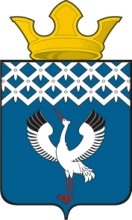 Российская ФедерацияСвердловская область Глава муниципального образования Байкаловского сельского поселенияРАСПОРЯЖЕНИЕот 29.11.2019 г.   № 197/од - рс. БайкаловоО проведении мероприятия, посвященного  Дню Героев Отечества,                                   09 декабря 2019 года, на территории                                                                муниципального образования Байкаловского сельского поселения         В соответствии с Постановлением Правительства Свердловской области  от 30.05.2003 г. № 333-ПП «О мерах по  обеспечению общественного порядка и безопасности при проведении на территории Свердловской области  мероприятий с массовым пребыванием людей»,   пунктом 3 статьи 16 Федерального закона от 22.11.1995 № 171-ФЗ «О государственном регулировании производства и оборота этилового спирта, алкогольной и спиртосодержащей продукции», законом Свердловской области от 29.10.2013 № 103-ОЗ «О регулировании отдельных отношений в сфере розничной продажи алкогольной продукции и ограничения ее потребления на территории Свердловской области», в целях обеспечения охраны  порядка и безопасности граждан в период проведения мероприятий,  посвящённых  Дню Героев Отечества - 09 декабря 2019 года:1.Подготовить и провести на территории муниципального образования   Байкаловского сельского поселения митинг, посвященный Дню Героев Отечества,  09 декабря 2019 года  в с. Байкалово  с 11.00 до 12.00 час.2.Рекомендовать ММО МВД России «Байкаловский»  осуществить комплекс мер по обеспечению охраны общественного порядка и безопасности граждан при возложении  венков к обелиску погибшим в годы   ВО войны 1941-1945 гг. жителям   с. Байкалово и памятному знаку афганцам  с. Байкалово во время мероприятия, посвященного Дню Героев Отечества, 09 декабря 2019 года. 3. Ограничить въезд автотранспорта на центральную площадь с. Байкалово, расположенную по ул. Революции, 27 со стороны улиц Кузнецова и Революции к площади   в период времени с 11.00 часов до 12.00 часов  09 декабря 2019 года. 4.Определить места стоянки автомобильного транспорта на время проведения мероприятия, посвященного  Дню Героев Отечества, 09 декабря 2019 г. в с.Байкалово:  площадка для стоянки автотранспорта у магазинов «Монетка», «Копеечка» и «Магнит».5.Рекомендовать руководителям торговых организаций всех форм  собственности, расположенных на территории проведения массового мероприятия, запретить продажу алкогольной продукции  09 декабря 2019 г. в              с. Байкалово с 09.00 до 13.00 часов. 6. Запретить  пронос спиртных напитков в стеклянной таре в места  проведения мероприятия.7. Настоящее Распоряжение подлежит размещению на официальном сайте администрации  муниципального образования Байкаловского сельского поселения www.bsposelenie.ru.8. Контроль исполнения настоящего Распоряжения оставляю за собой.Глава муниципального образования         Байкаловского сельского поселения                                                     Д.В.Лыжин   ПЛАНпроведения мероприятия, посвященного Дню Героев Отечества -                                  09 декабря 2019 годана территории муниципального образования Байкаловского сельского поселенияПриложение 1 к                                распоряжению  главы муниципального образования Байкаловского сельского поселения от 29.11.2019  № 197-од/р№ п/пМероприятияДата и время проведенияМесто проведенияКол-во человекОтветственные1234509 декабря 2019 года09 декабря 2019 года09 декабря 2019 года09 декабря 2019 года09 декабря 2019 года09 декабря 2019 года1.Митинг, посвящённый Дню Героев Отечества  11.00-11.30Свердловская область с. Байкалово ул.Революции,23Байкаловский ЦДК (фойе)150Заместитель Главы администрации МО Байкаловского сельского поселенияБелоногов П.А.2-02-87Заведующая Байкаловским   ЦДК Новопашина О.В.2-01-652.Возложение  венков к обелиску погибшим в годы   ВО войны 1941-1945 гг. жителям                          с. Байкалово и памятному знаку афганцам  с.Байкалово11.30-11.45Свердловская область с.Байкалово ул.Революции,27центральная площадь150Заместитель Главы администрации МО Байкаловского сельского поселенияБелоногов П.А.2-02-87Заведующая Байкаловским   ЦДК Новопашина О.В.2-01-65